Торжественный митинг, посвященной Дню Победы.8 мая на территории Болтутинского сельского поселения прошел митинг, посвященный 69 годовщине Победы в Великой Отечественной войне. На митинге присутствовали учащиеся Болтутинской школы, воспитанники детского сада «Чебурашка», а также жители деревень Болтутино и Ханино. Со словами приветствия и поздравления к присутствующим обратились: Глава Болтутинского сельского поселения Ольга Павловна Антипова, заместитель Главы Администрации Галина Александровна Саулина и председатель Глинковского районного Совета ветеранов Александр Александрович Стёпин.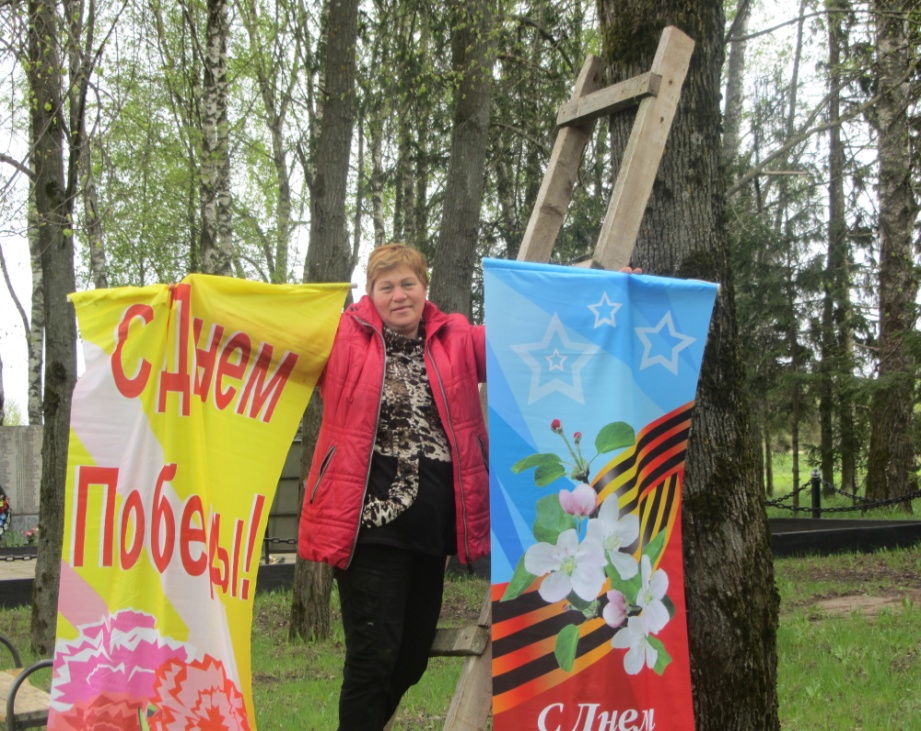 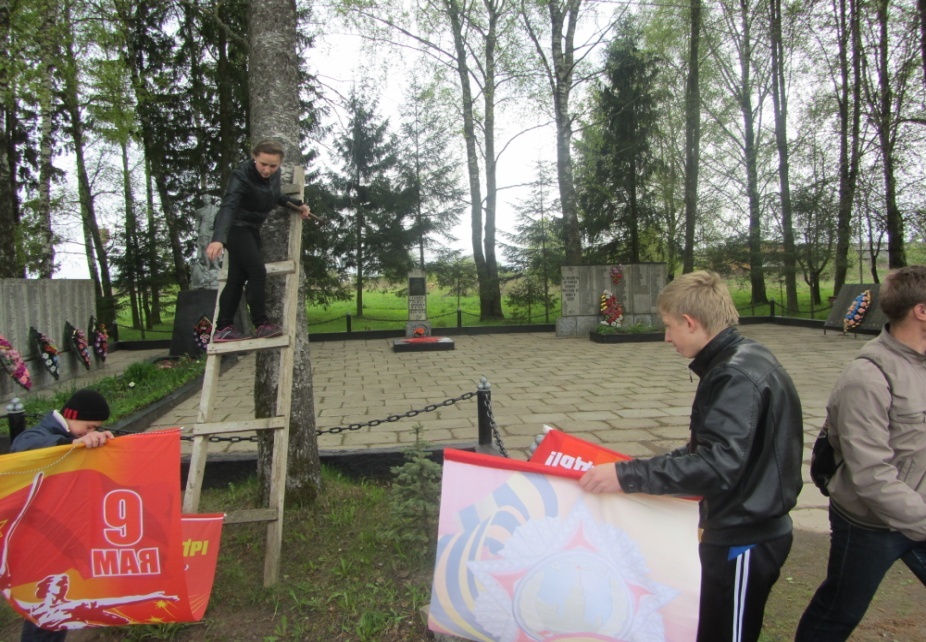 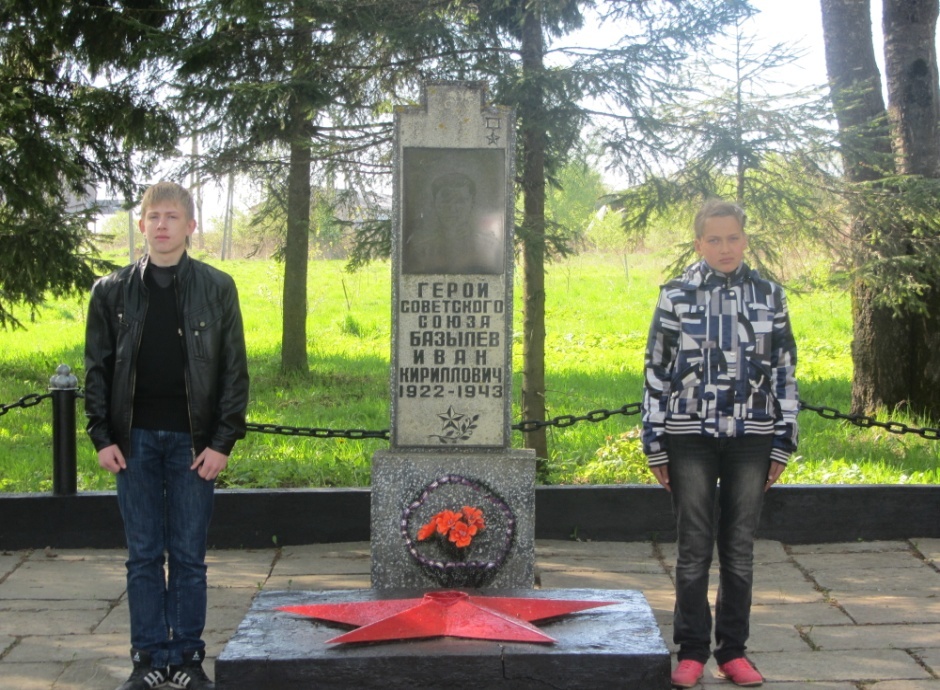 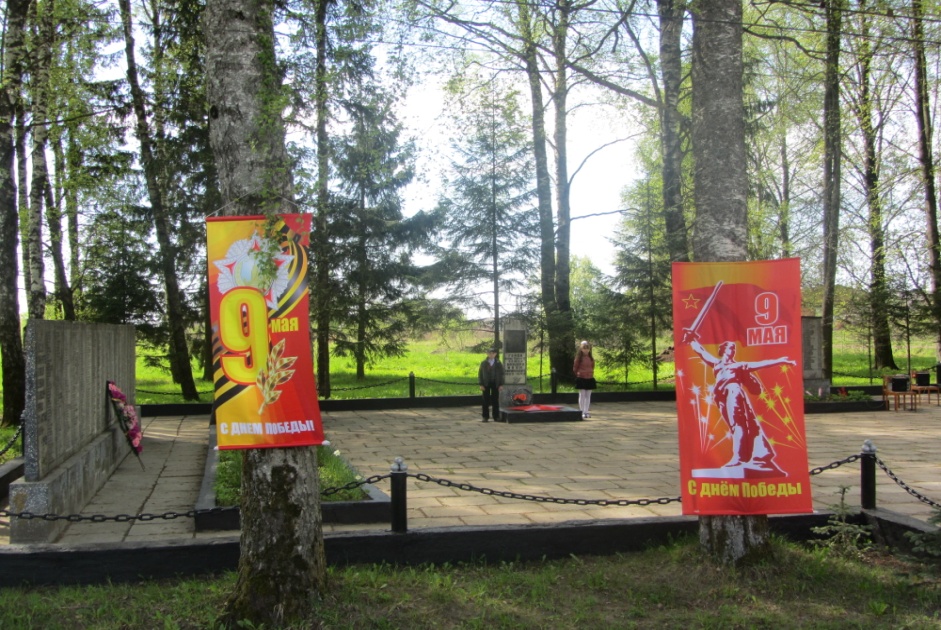 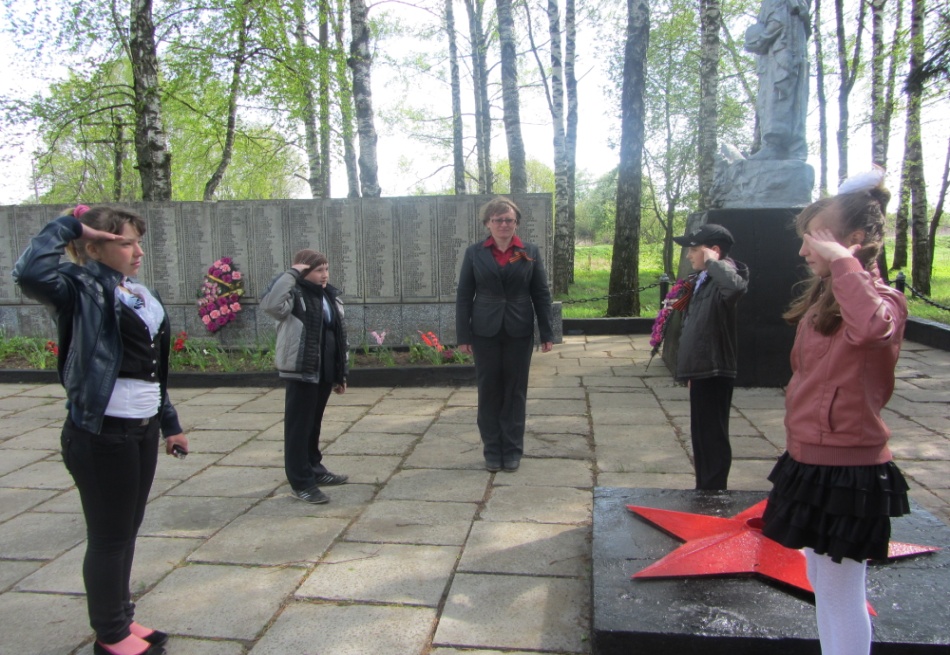 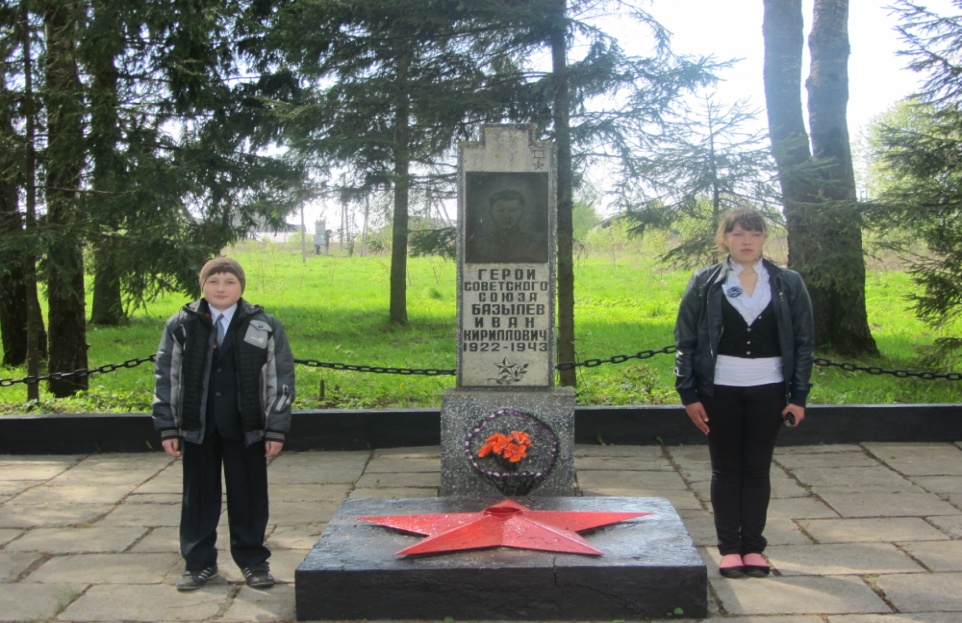 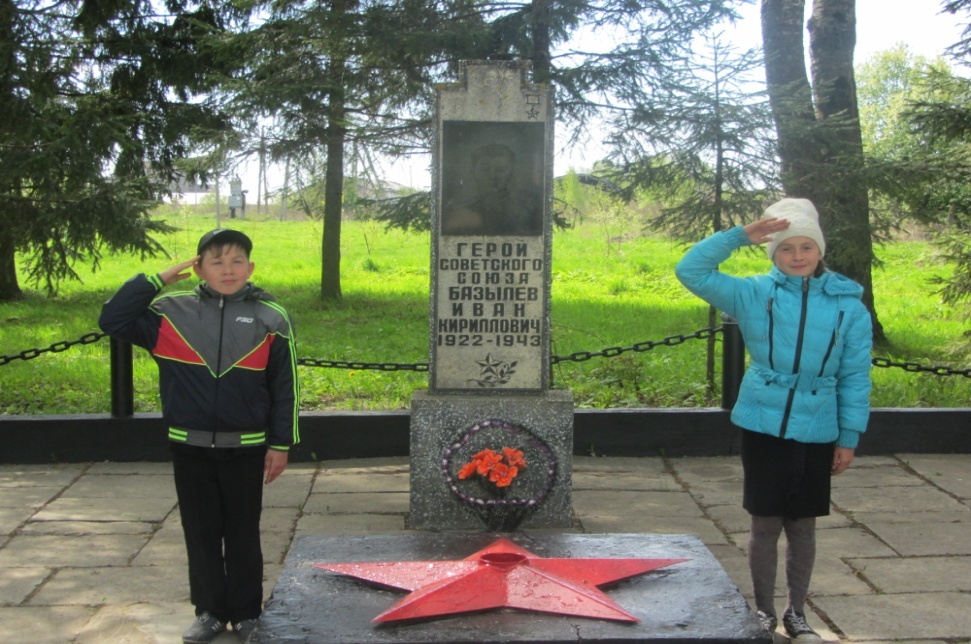 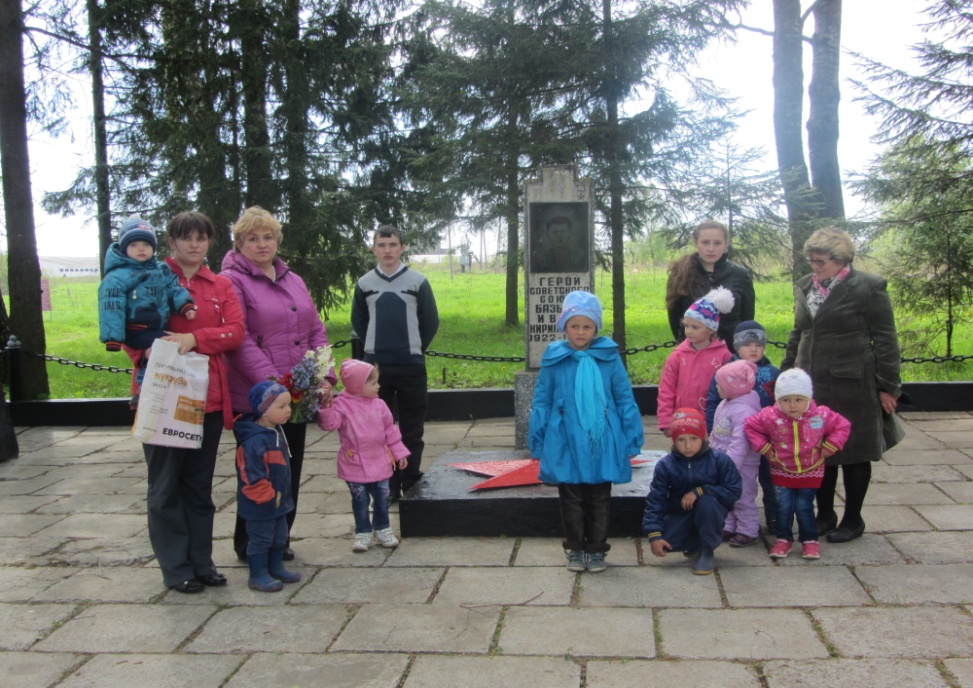 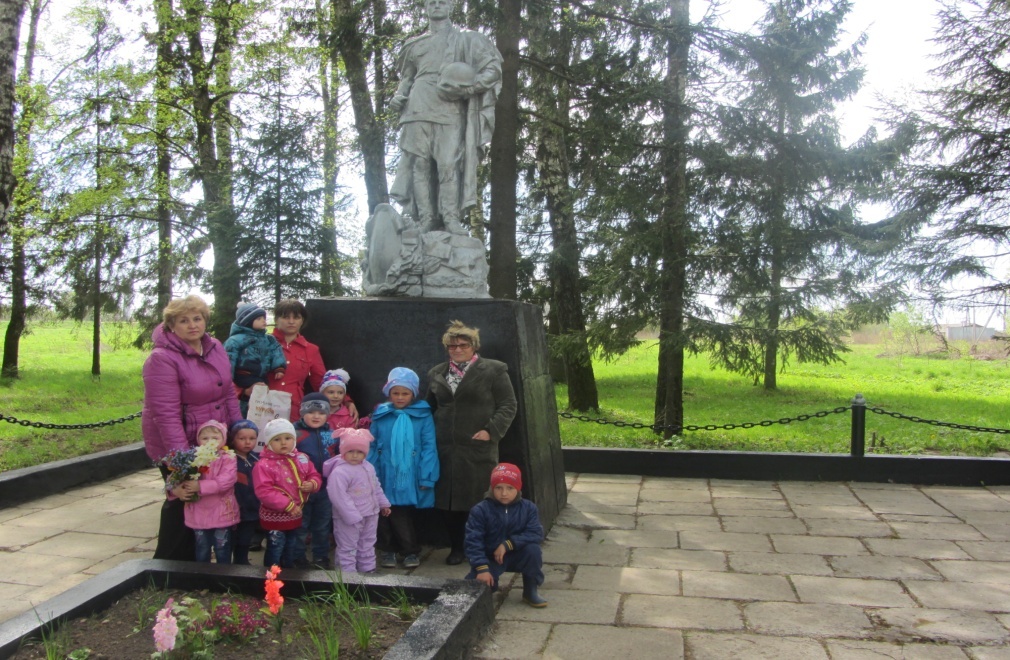 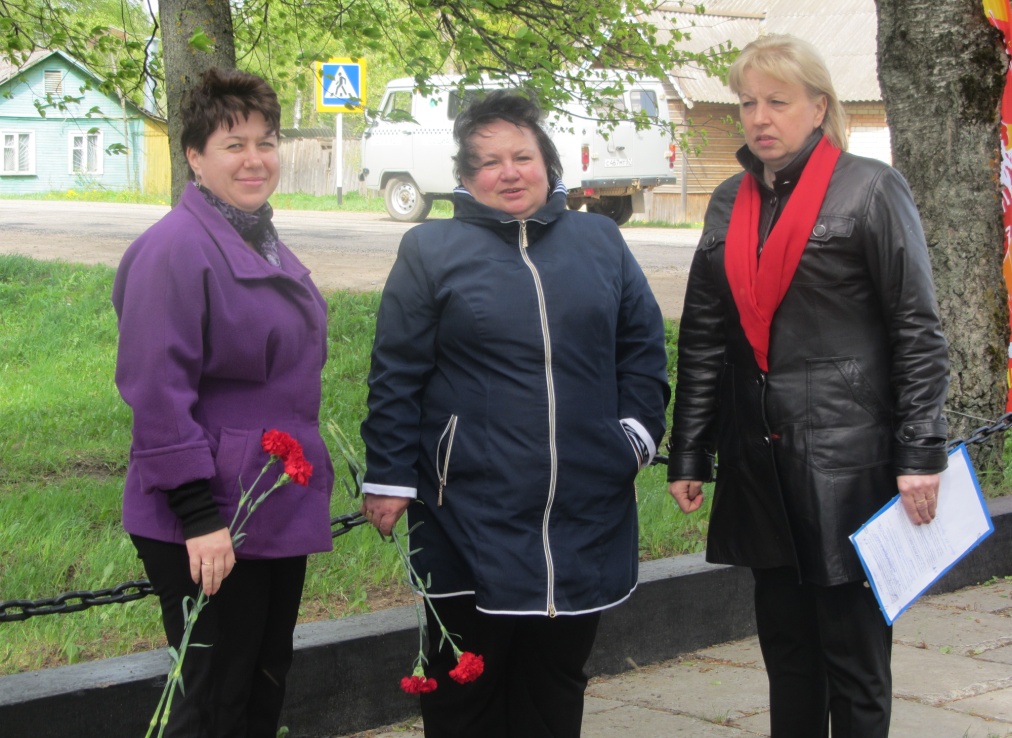 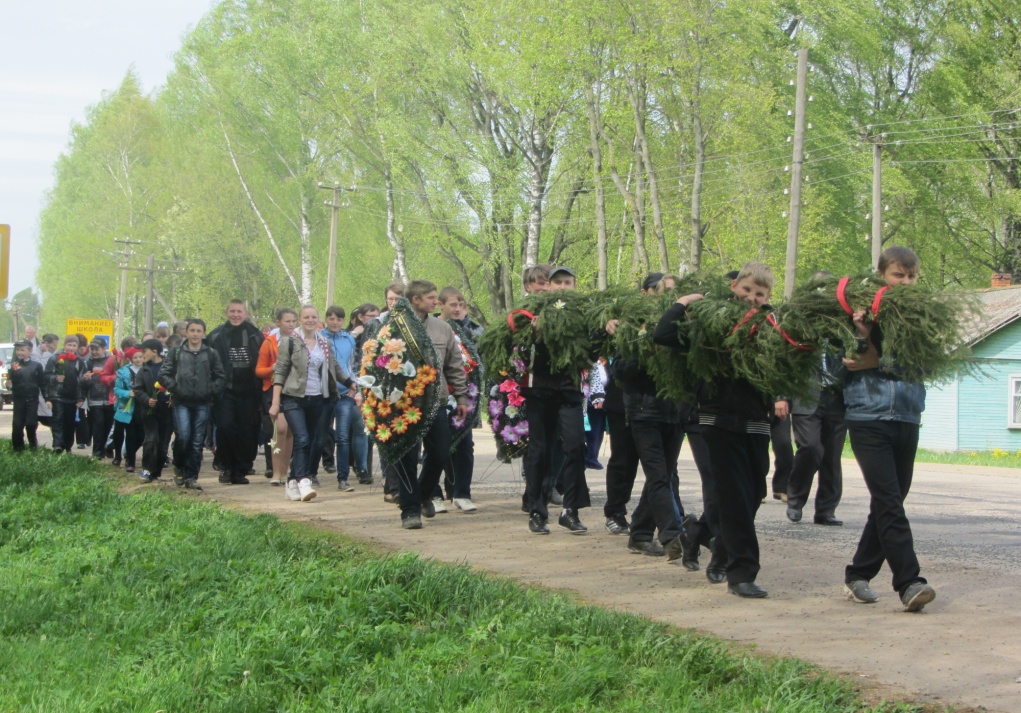 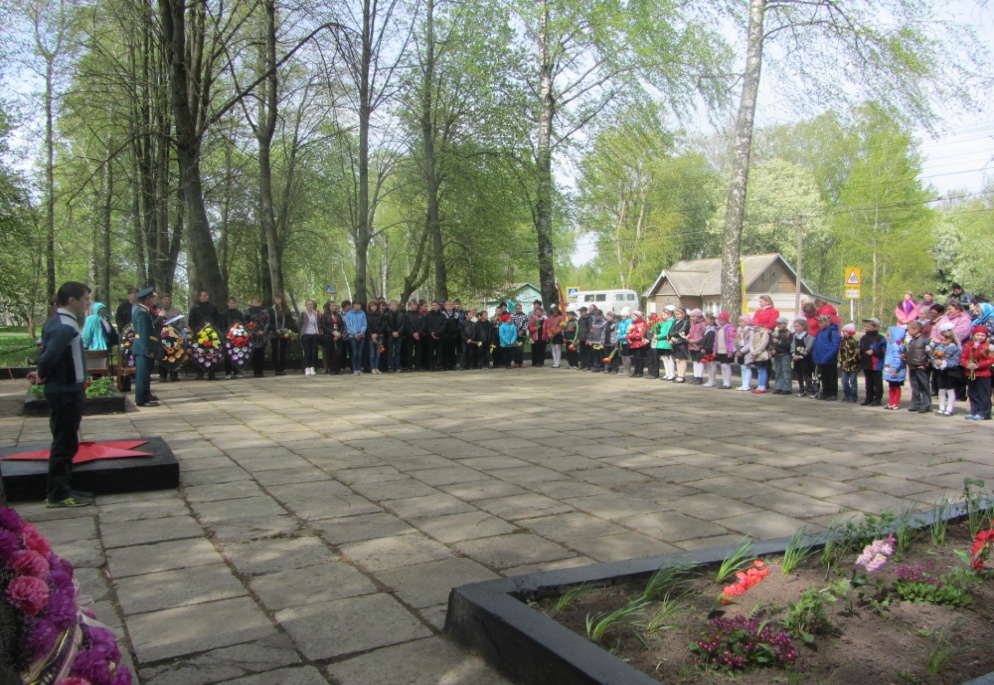 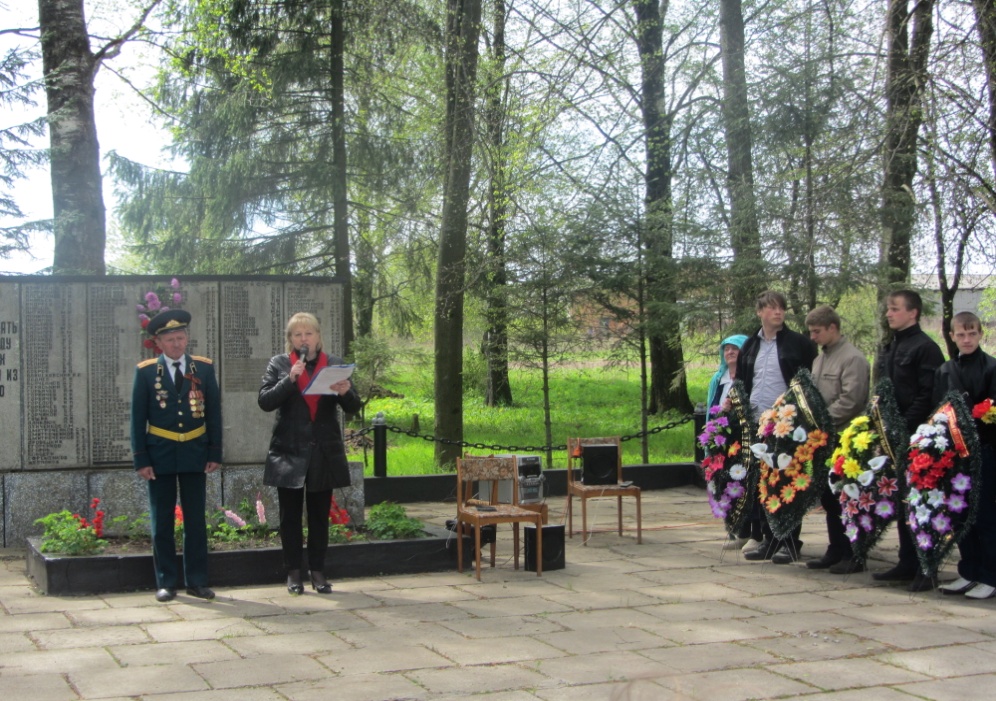 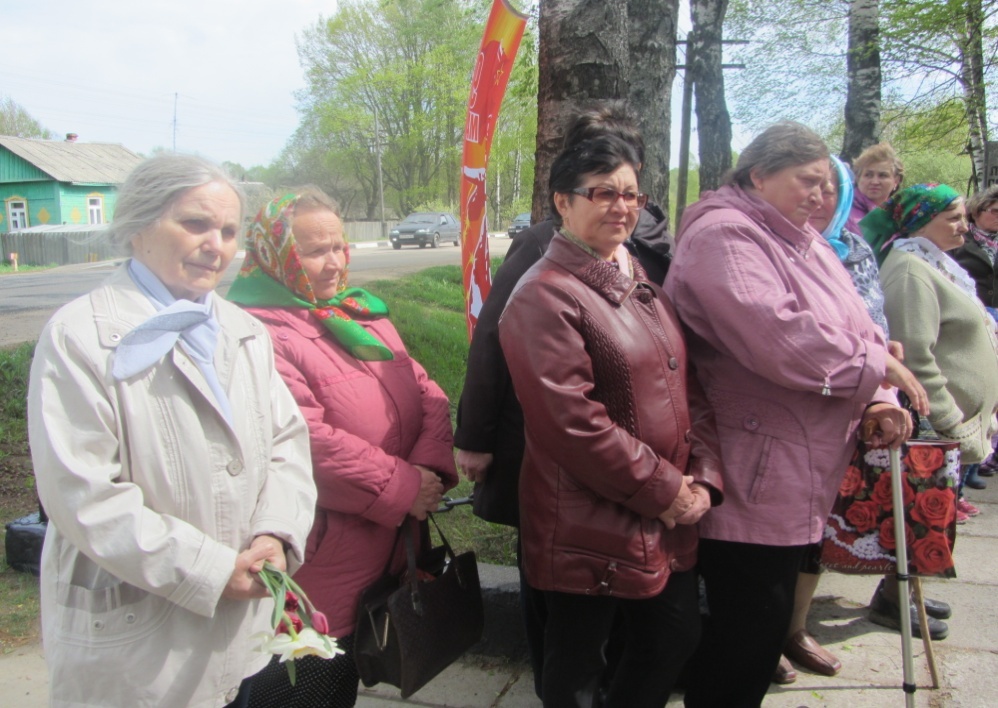 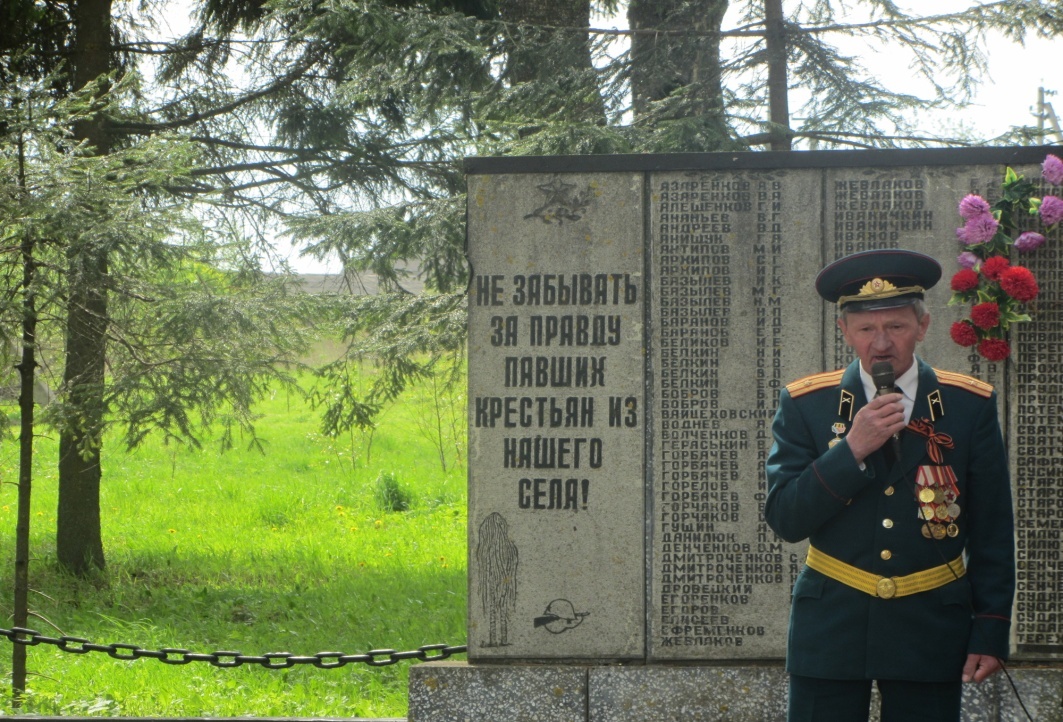 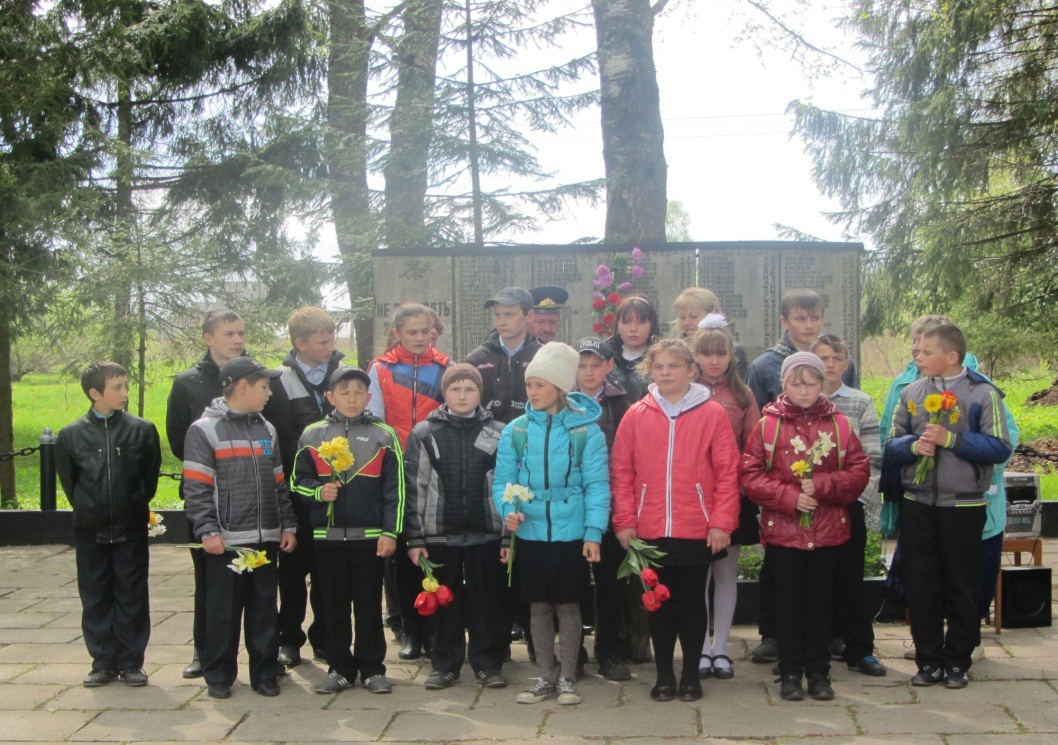 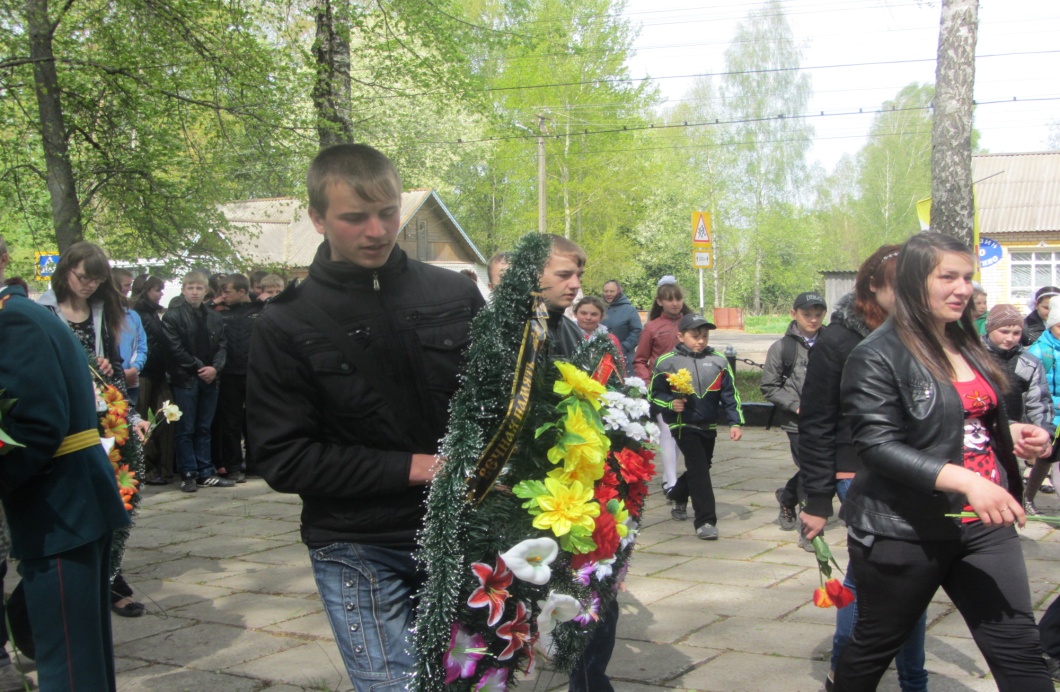 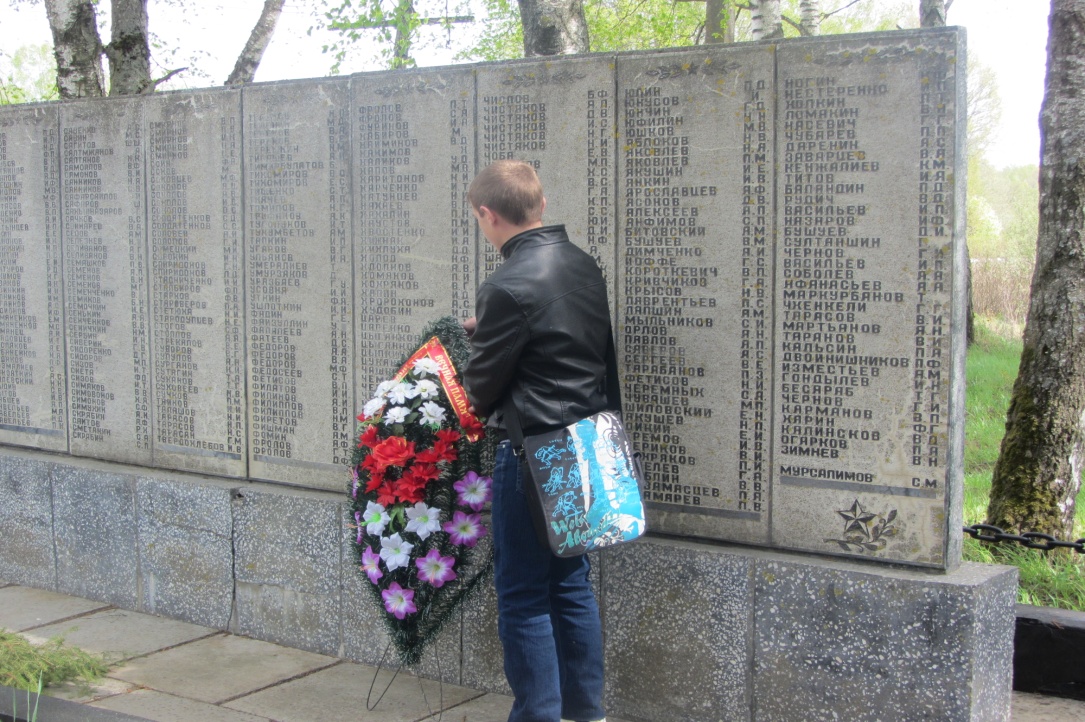 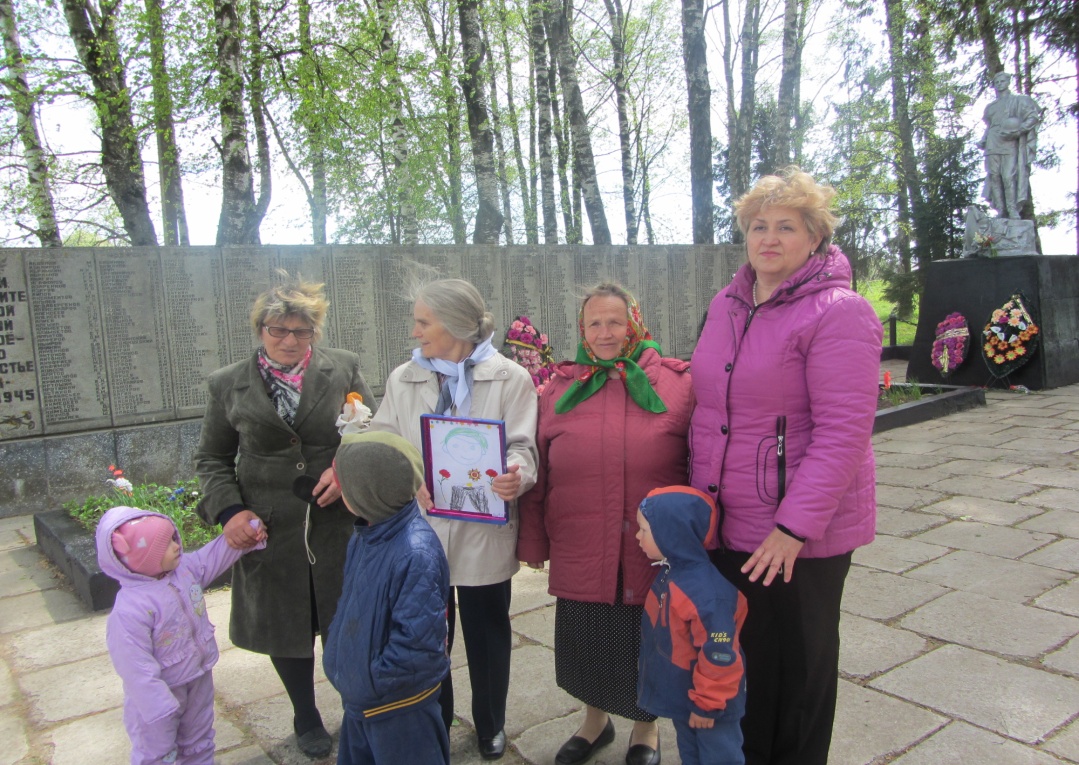 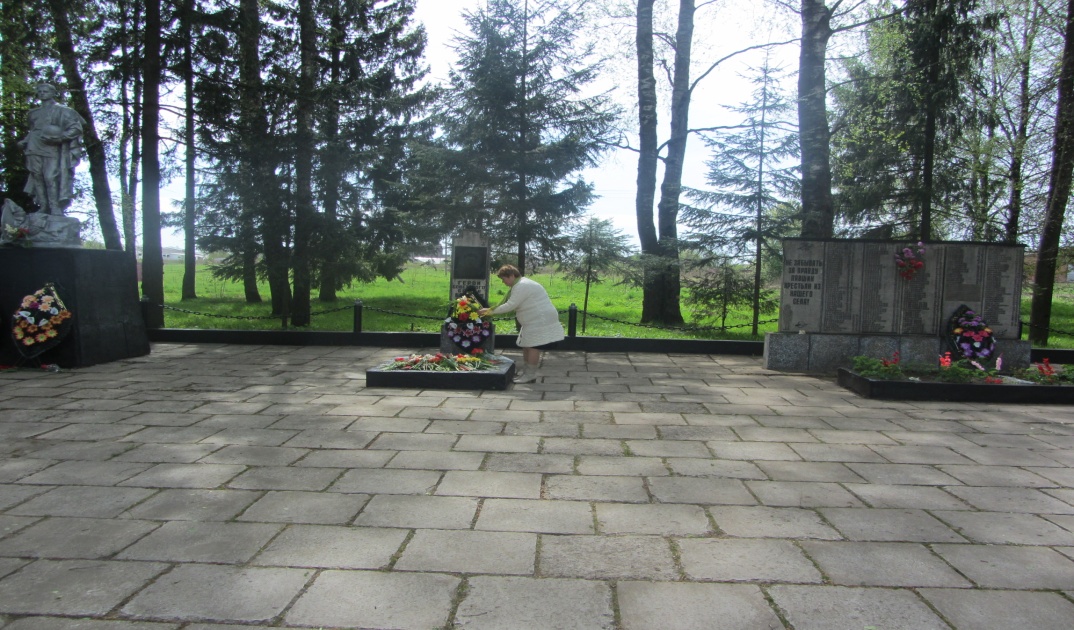 